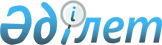 О признании утратившими силу некоторых решений Правительства Республики КазахстанПостановление Правительства Республики Казахстан от 5 октября 2018 года № 621.
      Правительство Республики Казахстан ПОСТАНОВЛЯЕТ:
      1. Признать утратившими силу некоторые решения Правительства Республики Казахстан согласно приложению к настоящему постановлению.
      2. Настоящее постановление вводится в действие со дня его подписания и подлежит официальному опубликованию. Перечень утративших силу некоторых решений Правительства Республики Казахстан
      1. Постановление Правительства Республики Казахстан от 14 апреля 2010 года № 305 "Об утверждении Правил разработки концепции, доктрины" (САПП Республики Казахстан, 2010 г., № 30, ст. 227).
      2. Постановление Правительства Республики Казахстан от 20 декабря 2013 года № 1354 "О внесении изменений в постановление Правительства Республики Казахстан от 14 апреля 2010 года № 305 "Об утверждении Правил разработки концепции, доктрины" (САПП Республики Казахстан, 2013 г., № 72, ст. 946).
      3. Пункт 5 изменений и дополнений, которые вносятся в некоторые решения Правительства Республики Казахстан, утвержденных постановлением Правительства Республики Казахстан от 24 апреля 2015 года № 288 "О внесении изменений и дополнений в некоторые решения Правительства Республики Казахстан" (САПП Республики Казахстан, 2015 г., № 24-25, ст. 149).
					© 2012. РГП на ПХВ «Институт законодательства и правовой информации Республики Казахстан» Министерства юстиции Республики Казахстан
				
      Премьер-Министр
Республики Казахстан 

Б. Сагинтаев
Приложение
к постановлению Правительства
Республики Казахстан
от 5 октября 2018 года № 621